Prospective authors are invited to submit abstract to:ISOPE PACOMS-2020 DalianThe 14th ISOPE Pacific Asia Offshore Mechanics SymposiumDalian, China, Nobember 22-25, 2020The 14th ISOPE Pacific Asia Offshore Mechanics Symposium (ISOPE PACOMS-2020) is being organized by the ISOPE PACOMS-2020 Symposium Organizing Committee (SOC), and Local Organizing Committee (LOC). It will be held in Dalian, hosted by Dalian University of Technology(DUT). Previous thirteen ISOPE PACOMS symposia have successfully been heldheld: Seoul 1990, San Francisco 1992, Beijing 1994, Busan 1996, Daejeon 2002, Vladivostok 2004, Dalian 2006, Bangkok 2008, Busan 2010, Vladivostok. 2012, Shanghai 2014, Gold Coast 2016 and Jeju 2018. The purpose of the 14th Symposium is to provide a timely international forum for researchers and engineers interested in ocean, energy/resources and environment and to promote technical cooperation at an international level. We hope that this forum will provide an excellent opportunity for researchers and engineers to discuss technical progress and cooperation.First Call For Papers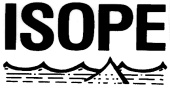 Prospective authors are invited to e-mail (subject: PACOMS-2020) an abstract in 300-400 words to: (a) one of IOC members; cc: meetings@isope.org(b) bteng@dlut.edu.cn/dzning@dlut.edu.cn; Fax +86-411-84708526, Prof. Bin Teng/Prof. Dezhi Ning, PACOMS-2020 LOC chariman, No.2 Linggong Road,  Dalian University of Technology, China; or (c) meetings@isope.org; Fax +1-650-254-2038, ISOPE PACOMS-2020 secretariat, 495 North Whisman Road, Suite 300, Mountain View, California 94043-5711, USA. The abstracts must include the full names, addresses, postal and e-mail addresses, and fax numbers of all author and co-authors.  All manuscripts will be peer-reviewed, and the Symposium Proceedings, indexed by Engineering Index, EI Compendex, Thomson ISTP will be available during the Symposium and later from ISOPE. Access online digital subscription of papers worldwide from www.onepetro.org . Major libraries, academia, and industry are subscribers. Select papers will be further peer-reviewed for possible publication in International Journal of Offshore and Polar Engineering, SCI-E. http://www.isope.org/conferences/conferences.htmTheme:  Sustainable Ocean DevelopmentChallenges in Surface and Subsea Design and Installation Technology and SimulationInternational Organizing Committee(IOC):Mr. Chuan Cao (CNPC, China); Dr. M.A. Atmanand (Natl Inst of Ocean Tech, India); Prof. S. Chucheepsakul (Thailand); Prof. Jin S. Chung (ISOPE, USA); Prof. Fu-ping Gao (Chinese Academy of Sciences, Inst Mechanics, China); Dr. Sa Young Hong (KRISO, Korea);Prof. Dong Sheng Jeng (Griffith Univ, Australia);  Prof. Wataru Koterayama (Kyushu Univ, Japan); Prof. Hua Liu，Prof. Decheng Wan (Shanghai Jiao Tong Univ, China); Prof. Rob Melchers (Univ of New Castle, Australia); Dr. A Nezamian (Aurecon, Australia); Prof. V.I. Pavlenko (Russian Academy of Sciences, Federal Center for Integrated Arctic Research, Russia); Prof. Bin Teng, Prof. Dezhi Ning (Dalian Univ of Tech, China); Dr. Alan Wang (CNOOC-COOEC, China).\PACOMS Executive CommitteeProf. S. Chucheepsakul (Thailand); Prof. Jin S. Chung (USA); Dr. S.W. Hong. S Y Hong (Korea); Prof. W. Koterayama, Japan ); Prof. Hua Liu (China); Prof. H-I Park (Korea); Prof. V.I. Pavlenko (RAS, Russia); Prof. B. Teng (China). Local Organizing Committee (LOC, China) :  Prof. B. Teng,  Prof.  D.Z. Ning, Dr. Y. Gou, Dr. W. Shi, Dr. D.S. Qiao, Dr. C.W. Zhang (DUT), Prof. D.C. Wan, Prof. B.L. Wang (SJTU); Prof. F.P. Gao (CAS) ;Prof. Y. Liu (OUC);Prof. X.Z. Zhao(ZJU); Prof. J.F. Zhang (TJU); Prof. G.H. He (HIT); Prof. S. Ma (HEU); Prof. J.S. Zhang (HHU);Dr. J. Chen (CSUST); Dr. X.G. Wu (Estuary& Coastal Research and Management Branch, PSC)Sponsor and cooperating Organizations: International Society of Offshore and Polar Engineers (ISOPE) , DUT (China), SJTU (China),KSOE, KRISO (Korea), RAS (Russia), KNUTT (Thailand), EA (Australia)Host Organization: Dalian University of Technology(DUT) Sponsors: DUT, and more laterAbstract Submission March 20, 2020DEADLINESTentative Abstract Acceptance Notice  March 25, 2020Manuscript for Review   May 25, 2020Port, Harbour and Coastal Engineering Marine and Coastal Hydrodynamics Marine Foundations and Reclamation Marine Vehicles and Floating Systems Offshore AquacultureOffshore and Deepwater EngineeringOcean Renewable Energy and Technology Offshore Wind Energy and TechnologyArctic and Permafrost TechnologyClimate change impact, adaptation, and mitigation